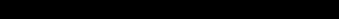 Guichet ONEGATE__________________________Evolutions version v7.4__________________________Avril 2023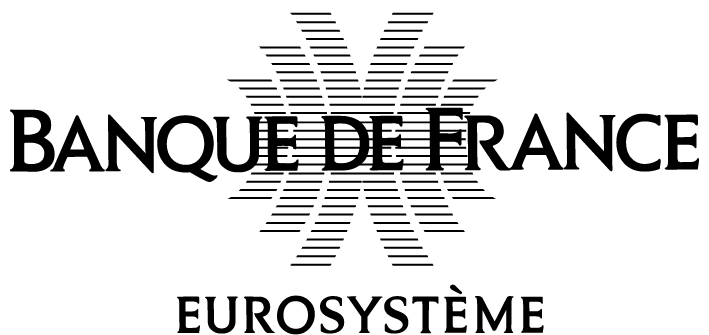 Table des matières1. Introduction	32. Synthèse des évolutions	32.1. Durée de validité des code d’accréditation	32.2. Détail de la remise : ajout filtre sur le type d’anomalie	32.3. Suivi Documents : ajout date par défaut dans le champ ‘Date de réception’	52.4. Mise à jour des appels Web service P6 pour renvoyer les informations de signatures	52.5. Collecte TRICP – Suivi des remises : étape « Transmission à l’application cliente »	6 Introduction Le présent document propose une description des nouvelles fonctionnalités de l’application ONEGATE v7.4.Synthèse des évolutionsDurée de validité des code d’accréditation La validité des codes d’accréditation fournis par les gestionnaires de collecte aux déclarants utilisant ce mode de fonctionnement pour avoir les autorisations dans OneGate est prolongée à 13 mois contre une durée de validité de 9 mois auparavant.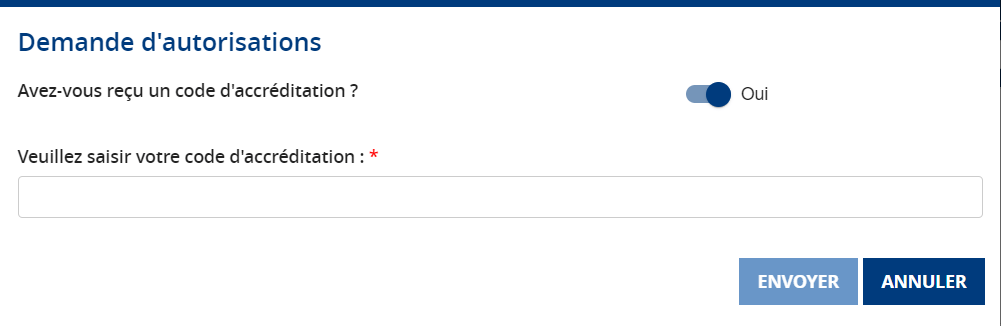 Détail de la remise : ajout filtre sur le type d’anomaliePossibilité d’utiliser l’un des trois filtres suivants si présence de plus de 5 messages sur l’étape concernée dans le détail de la remise.Tous les messages  ce filtre s’affiche par défautEn avertissementEn erreurFiltre par défaut ’Tous les messages’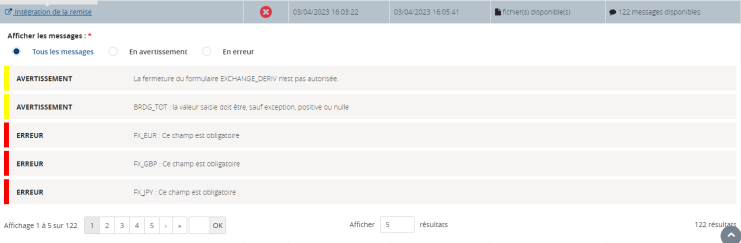 Filtre sélectionné sur les messages en erreur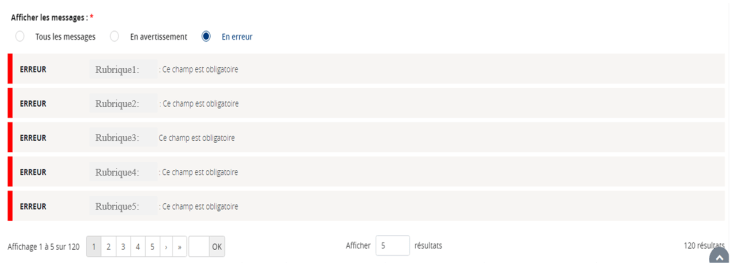 Possibilité de filtrer l’export csv du détail de la remise sur l’un des trois types de message suivantsTous les messages  ce filtre s’affiche par défautEn avertissementEn erreur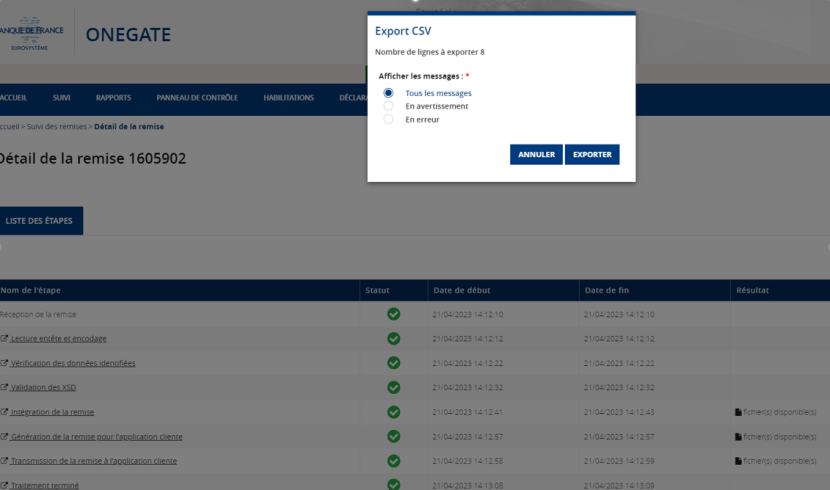 Suivi Documents : ajout date par défaut dans le champ ‘Date de réception’Dans le menu ‘Suivi’, rubrique ‘Documents’, une date de début par défaut est renseignée dans le champ ‘Date de réception’ du tableau listant les documents. Cette date est valorisée à J – 3 mois ou J est la date du jour.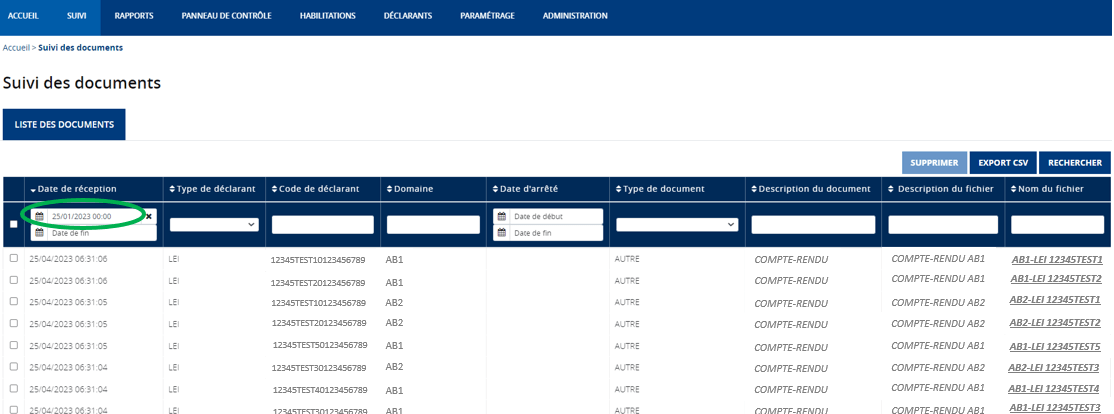 Mise à jour des appels Web service P6 pour renvoyer les informations de signaturesPour les établissements utilisant les appels web service P6 pour extraire les informations sur les remises, l’appel web service « P6 Submission » a été enrichi pour restituer les informations suivantes à partir du ticketid d’une remise.Nom du fichier signatureNom du signataireType de signatureNom du certificat de signatureValidité du certificat de signatureValidité de l’habilitationCollecte TRICP – Suivi des remises : étape « Transmission à l’application cliente » Pour la collecte TRICP, dans le menu ‘SUIVI’, rubrique ‘Remises’ :  pour chaque remise TRCIP effectuée, dans le détail du suivi des remises, l'étape « Transmission à l’application cliente » est présente pour les deux rapports ‘ACTE_DE_REMISE_TRICP et ‘BORDEREAU_INFO’ sur la remise parente et non plus sur les remises enfants.Suivi des remises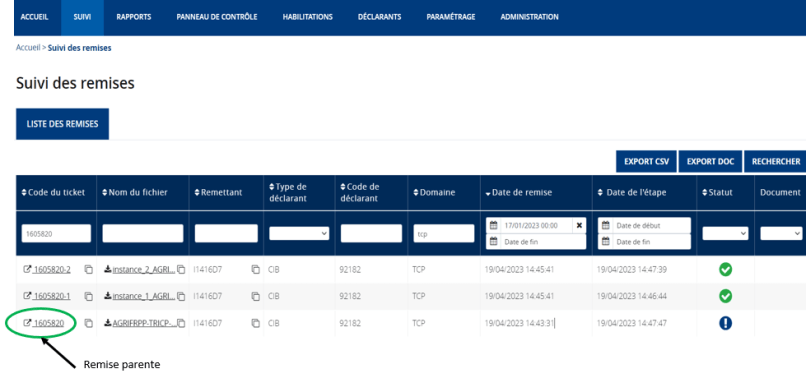 Détail de la remise 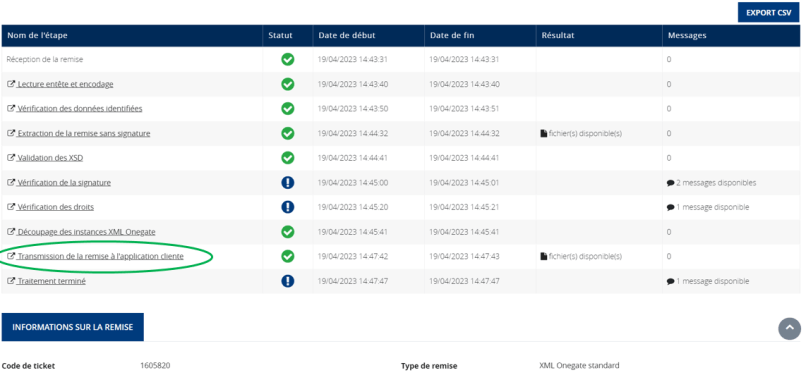 